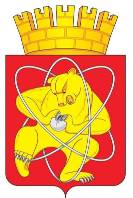 Муниципальное образование «Закрытое административно – территориальное образование Железногорск Красноярского края»СОВЕТ ДЕПУТАТОВ  ЗАТО  г. ЖЕЛЕЗНОГОРСК РЕШЕНИЕ 15 декабря 2015                                                                                                                                     5-11Рг.ЖелезногорскО внесении изменений в решение Совета депутатов ЗАТО г. Железногорск от 31.05.2012 №25-149Р «Об утверждении Положения "О порядке сдачи в аренду, передачи в безвозмездное пользование муниципального имущества, закрепленного за муниципальными учреждениями на праве оперативного управления"»Руководствуясь статьями 209, 215 Гражданского кодекса Российской Федерации, Федеральным законом от 06.10.2003 №131-ФЗ «Об общих принципах организации местного самоуправления в Российской Федерации», Уставом муниципального образования «Закрытое административно-территориальное образование Железногорск Красноярского края», в целях совершенствования порядка управления муниципальным имуществом, Совет депутатов ЗАТО г.Железногорск РЕШИЛ:1. Внести следующие изменения в приложение №1 к решению Совета депутатов ЗАТО г. Железногорск от 31.05.2012 №25-149Р «Об утверждении Положения "О порядке сдачи в аренду, передачи в безвозмездное пользование муниципального имущества, закрепленного за муниципальными учреждениями на праве оперативного управления"»:1.1. Пункт 1.5 изложить в новой редакции:«1.5. В качестве ссудополучателей муниципального имущества выступают:	- органы государственной власти Российской Федерации, органы власти субъекта Российской Федерации, органы местного самоуправления для осуществления ими своих полномочий;	- муниципальные учреждения ЗАТО Железногорск;	- краевые государственные бюджетные и казенные образовательные учреждения Красноярского края;- организации общественного питания, осуществляющие питание обучающихся и работников муниципальных образовательных учреждений на основании договора (контракта), заключенного в соответствие с Федеральным законом от 05.04.2013 №44-ФЗ «О контрактной системе в сфере закупок товаров, работ, услуг для обеспечения государственных и муниципальных нужд» или Федеральным законом от 18.07.2011 №223-ФЗ «О закупках товаров, работ, услуг отдельными видами юридических лиц»;- Федеральное государственное бюджетное учреждение здравоохранения «Клиническая больница №51 Федерального медико-биологического агентства», которому движимое и недвижимое муниципальное имущество, закрепленное за муниципальными образовательными организациями, предоставляется в пользование для охраны здоровья обучающихся и работников образовательного учреждения;- физкультурно-спортивные общественные организации и общественные движения, которым движимое и недвижимое муниципальное имущество, закрепленное за муниципальными образовательными организациями, предоставляется в пользование для создания условий для занятия обучающимися физической культурой и спортом.».	2. Контроль за исполнением настоящего решения возложить на председателя постоянной комиссии Совета депутатов ЗАТО г. Железногорск по вопросам экономики, собственности и ЖКХ Д.А.Матроницкого.3. Настоящее решение вступает в силу после его официального опубликования.Глава ЗАТО г. Железногорск						            В. В. Медведев